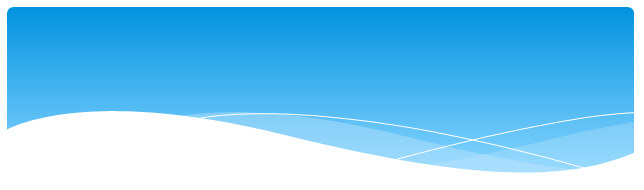 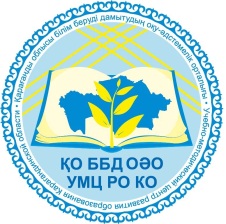 Управление образования Карагандинской областиУчебно-методический центр развития образования Карагандинской областиМЕТОДИЧЕКИЕ РЕКОМЕНДАЦИИОрганизация профориентационной работы в общеобразовательных учреждениях  Карагандинской областиКараганда 2014Разработчики:методисты  отдела ТиПО УМЦ РО КО,Касимова М.М., эксперт отдела анализа и содействия в сфере ТиПО РПП КОРецензент:Козловская М.Н.-  заместитель директора по профильному обучению школы-лицея  №101Рыночные отношения кардинально меняют характер и цели труда: возрастает его интенсивность, усиливается напряженность, требуется высокий профессионализм, выносливость и ответственность. Молодой человек, выходящий со школьной скамьи в профессиональный мир – мир рыночной экономики должен быть готов к вхождению в него. Поэтому необходимо уделять большое  внимание проведению профориентационной работы, опирающейся на знание системы основных факторов, определяющих формирование профессиональных намерений личности, пути их реализации и потребности рынка труда. Предлагаемые методические рекомендации подготовлены методистами  отдела развития ТиПО учебно-методического центра развития образования Карагандинской области и экспертами отдела анализа и содействия в сфере ТиПО Палаты предпринимателей Карагандинской области.Рекомендовано областным  Экспертным СоветомПротокол №    от «   » __________ 2014 г.СОДЕРЖАНИЕОбщие положенияНастоящие методические рекомендации разработаны на основе: закона «Об образовании» Республики Казахстан от 27 июля 2007 года № 319-III (с изменениями и дополнениями по состоянию на 29.09.2014 г.); «Методических рекомендаций по проведению профессиональной ориентации» Министерства образования и науки РК и Министерства труда и социальной защиты населения РК от 30 мая 2014 год; в соответствии с п.5 Правил организации и финансирования обучения, содействия занятости, и предоставления им мер государственной поддержки, утвержденных постановлением Правительства Республики Казахстан от 18 июля 2011 года №815; программой  «Дорожная  карта  занятости 2020»,  утвержденной  постановлением  Правительства  РК  от  19  июня  2013  года  № 636; постановлением правительства РК «Об утверждении Дорожной карты дуальной системы образования» № 1093 от 15 октября 2014 года.Методические рекомендации применяются при организации профессиональной ориентации школьников в общеобразовательных учреждениях Карагандинской области.Профессиональная ориентация – это предоставление информации и консультационной помощи обучающемуся в реализации его прав в области образовательных и профессиональных возможностей, свободном и осознанном выборе профессии и места учебы в соответствии с профессиональными интересами, индивидуальными способностями и психофизиологическими особенностями. Профессиональная ориентация реализуется в рамках  учебно-воспитательного процесса и дополнительного обучения. В методических рекомендациях используются следующие понятия: профессиональное информирование – представление информации о спектре профессий, о ситуации на рынке труда, сведения о возможностях трудоустройства и повышения квалификации;профессиональная диагностика - изучение социально-психологических особенностей личности учащегося, показывающих его профессиональные предпочтения, склонности, способности и возможности;профессиональная консультация – оказание помощи учащемуся в процессе профессионального самоопределения на основе психологических и физиологических особенностей, профессиональных интересов и способностей личности;профессиональный отбор – определение степени соответствия личности учащегося к конкретной профессии;профессиональная адаптация - процесс приспособления человека к условиям труда и особенностям конкретной специальности.Профориентация является многоаспектной системой: Социальный аспект заключается в формировании ценностных ориентаций молодежи в профессиональном самоопределении, где делается акцент на изучении требований к квалификации работника. Экономический аспект - это процесс управления выбором профессии молодежи в соответствии с потребностями общества (изучение рынка труда). Психологический аспект - работа с личностью, направленная на формирование осознанного профессионального выбора, учитывающего интересы, способности и возможности личности. Педагогический аспект связан с формированием общественно значимых мотивов выбора профессии и профессиональных интересов.Медико-физиологический аспект предусматривает разработку критериев профессионального отбора в соответствии с состоянием здоровья, и требованиями, которые предъявляет профессия к личности кандидата.Структура организации профориентационной работыв Карагандинской областиЦель профориентационной работы: Создание условий для формирования рационального баланса между  профессиональным самоопределением молодежи (учащихся и студентов) и потребностями рынка труда.Задачи: Повышать престиж рабочей профессии среди молодежи. Обеспечивать условия для осознанного самоопределения и выбора профессии  учащимися школ, через системное проведение профориентационных мероприятий.Субъекты профориентационного взаимодействия: Палата предпринимателей  Центр занятости населения  Управление образования  Учебно-методический центр развития образования Предприятия области Общеобразовательные организации Колледжи  ВУЗыСхема взаимодействия субъектов профориентационной деятельностиПалата предпринимателейКарагандинской областиИсследует рынок труда области с целью определения потребности региона в рабочих  кадрахСовместно с Управлением образования Карагандинской области. разрабатывает план работы по проведению профессиональной ориентации учащихся школ Содействует в открытии и оснащении  кабинетов профориентации в опорных школах, учебно производственных комбинатах, колледжах и ВУЗах Предоставляет информацию об организации  и проведению профориентационных экскурсий на предприятиях области.Привлекает представителей предприятий для участия в профориентационных встречах с учащимися и родителями Содействует в организации и проведении обучающих семинаров, круглых столов по профориентационной работе с привлечением работодателей, центров занятости, организаций ТиПО и ВУЗовПредставляет информационные материалы о профессиях и предприятиях  области для проведения профориентации в школах и колледжахУчаствует в организации и проведении конкурсов «Лучший по профессии». Создает виртуальную Молодежную Биржу Труда  Содействует в проведение анализа результативности профориентационной работы. Предприятия Карагандинской областиПредставляют информационные и наглядные материалы о профессиях предприятия для проведения профориентации в школах и колледжахОрганизуют производственные экскурсии для учащихся с целью расширения их представления об условиях, формах и средствах труда. Представители предприятий участвуют в профориентационных встречах и семинарах с учащимися и родителямиСодействуют в проведении конкурсов профессионального мастерстваОсуществляют заказ на подготовку специалистовПредоставляют информацию о рабочих местах на ярмарку вакансийЦЕНТР ЗАНЯТОСТИ НАСЕЛЕНИЯСодействует в трудоустройстве.Оказывает помощь работодателям в подборе кадров Представляет информацию о наличии  свободных мест и вакантных должностей.Проводит ярмарки вакансий рабочих мест для выпускников учебных заведений.Оценивает демографическую ситуацию в регионе с целью выявления возможных потребителей профессиональных образовательных услуг УПРАВЛЕНИЕ ОБРАЗОВАНИЯ КАРАГАНДИНСКОЙ ОБЛАСТИРазрабатывает координационный план работы по проведению профессиональной ориентации и содействию самоопределения учащихся школ совместно с Региональной палатой предпринимателей.Ведет мониторинг результативности профориентации школьников и мониторинг трудоустройства выпускников ТиПО в разрезе  специальностей и регионовУчаствует в организации областных и региональных конкурсов, выставок и акций посвященных массовым профессиям для школьников и студентов ТиПО УЧЕБНО-МЕТОДИЧЕСКИЙ ЦЕНТР РАЗВИТИЯ ОБРАЗОВАНИЯ Карагандинской областиФормирует банк профессиограмм и методик по проофессиональному самоопределению учащихся Разрабатывает методические рекомендации по организации и проведению профориентационной работы и профдиагностики в организациях образования.Создает систему мониторинга результативности профориентационной работы совместно с отделом анализа и содействия в сфере ТиПО РПП КОРазрабатывает методические рекомендации по проведению тренингов профессионального самоопределения и развития профессиональной направленности у учащихся школСодействует внедрению мобильного приложения для смартфонов «Навигатор профессий - кем стать», позволяющей автоматизировать профдиагностику школьников.Проводит курсы для  профориентаторов и психологов школ, занимающихся  профессиональной ориентацией школьников.Городские и районные отделы образованияОсуществдяют коррдинацию проведения экскурсий для школьников  на предприятия региона и профеориентационных встреч с представителями предприятий совместно с Региональной Палатой предпринимателейФормируют графики проведения в каникулярное время «Дней открытых дверей» для учащихся и их родителей в колледжах. Совместно с организациями ТиПО разрабатывают систему проведения профессиональных проб для школьников 8-9 классовСобирает и систематизирует информацию о результатах профдиагностики и профориентации школьников региона для областного мониторинга. Организации ТЕХНИЧЕСКОГО И ПРОФЕССИОНАЛЬНОГО ОБРАЗОВАНИЯПредоставляют школам информационные материалы в по профилю колледжа (проспекты и видеоматериалы)Проводят «Дни открытых дверей», мастер-классы для учащихся школ Организуют проведение профессиональных проб для школьников по специальностям колледжа Проводят конкурсы «Лучший по профессии» среди студентов и мастеров производственного обученияОрганизуют  выставки творческих работ студентовПроводят мониторинг развития профессионально значимых качеств студентов. общеобразовательные организацииОформляют профориентационные кабинеты и информационные стенды в соответствии с методическими рекомендациями по проведению профориентации.Участвуют в экскурсиях, днях открытых дверей, проводимых предприятиями и колледжами области, знакомящих школьников с миром профессий Организуют проведение профориентационных встреч и родительских собраний с участием  представителей  предприятий и специалистов ТиПОУчаствуют в конкурсах и акциях профориентационной направленности, повышающих престиж рабочих профессий Проводят профориентационную диагностику  школьников в соответствии с областной программой профориентации Представляют результаты профдиагностики в отдел образования для мониторинга результативности профориентационной работы КАБИНЕТЫ ПРОФОРИЕНТАЦИИ в опорных школах и учебно производственных комбинатахПредставляют информацию о мире профессий и специальностей, востребованных в регионе (совместно с предприятиями и колледжами) Проводят профориентационные экскурсии (в том числе видиоэкскурсии), встречи с участием представителей предприятий.Проводят для школьников обучающие семинары и тренинги профориентационной направленности  Изучают профессиональные склонности и возможности учащихся.Проводят индивидуальные психологических консультаций для учащихся и их родителей по вопросам профессионального самоопределения школьников.Цели и задачи профориентационной работыв общеобразовательных организациях образования Карагандинской областиОсновной целью профессиональной ориентации  в школах является оптимизация процесса выбора профессии учащимися в соответствии с личными интересами, способностями и потребностями рынка труда.Задачи: Обеспечить системность профессионального информирования учащихся на всех этапах обучения в соответствии с возрастными особенностями; Создать условия для осознанного выбора учащимися профиля обучения и сферы будущей профессиональной деятельности.Алгоритм организации профориентационной работы в общеобразовательном учрежденииРазработка Положения о профориентационной работе в школе;Назначение приказом ответственного(ых) за профориентационную работу; Организация создания совета по профориентационной работе. Разработка положения;Открытие кабинета профориентации, разработка Положение о кабинете (Приложение №1);Оформление кабинета профориентации, исходя из потребности региона, направленности и профильности учреждения;Сделать анализ профессионального определения выпускников данного учреждения;Составление перечня потенциальных социальных партнеров профориентационной деятельности;Разработка плана профориентационной работы на учебный год, являющийся составной частью общешкольного плана (примерный план Приложение №2);Составление плана совместных мероприятий (экскурсии, профессиональных проб, дни открытых дверей в ТиПО, мастер-классы, конкурсы  и т.д.) и согласовать его с социальными партнерами и специалистами районных или городских отделов образования. Разработка тематики классных часов по профориентации (примерная тематика в Приложение №3). Проведение  профориентационных мероприятий с использованием мобильных  устройств и программы «Навигатор профессий». Ведение мониторинга результативности профориентационной работы школы в соответствии с критериями.Дополнительные действия:На основе плана по профориентации составить планы работы с классом на учебный год с учетом возрастных особенностей школьников, используя потенциал всех субъектов образовательного процесса.Организация профориентационной работы с учетом возрастных особенностей школьниковПри проведении профориентационной работы следует обязательно учитывать возрастные особенности школьников. Обучение на начальной, основной и старшей ступени должно быть организовано по-разному. Ключевую позицию в организации работы по профориентации должно занимать психологическое сопровождение ученика с учетом его индивидуальных особенностей на протяжении всего периода обучения в школе. Это поможет подготовить учащегося к осознанному выбору будущей профессии. С учетом психологических и возрастных особенностей школьников рекомендуется выделить следующие этапы и содержание профориентационной работы в школе:1-4 классы. Формирование у младших школьников ценностного отношения к труду, понимание его роли в жизни человека и в обществе; развитие интереса к учебно-познавательной деятельности, основанной на участии детей в различных видах деятельности.5-7 классы: развитие у школьников личностного интереса к профессиональной деятельности; формирование образа “Я”; приобретение первоначального опыта в различных сферах социально-профессиональной практики: технике, искусстве, медицине, сельском хозяйстве, экономике, культуре. Этому способствует выполнение учащимися профессиональных проб, которые позволяют соотнести свои индивидуальные возможности с требованиями, предъявляемыми профессиональной деятельностью к человеку.8-9 классы: уточнение образовательного запроса в ходе факультативных занятий и элективных курсов; групповое и индивидуальное консультирование с целью оказания помощи в выборе профиля обучения; 10-11 классы: обучение действиям по самоподготовке и саморазвитию, формирование профессиональных качеств в избранном виде труда, коррекция профессиональных планов, оценка готовности к избранной деятельности.На каждом этапе профориентационной работы рекомендуется обязательное проведение классных часов по профориентационной тематике с учетом возрастных особенностей учащихся (Приложение №1).Работа по профориентации в 1-7 классах (первый этап) представляет пассивно-поисковый период. Это этап первичного профессионального выбора. Цель учителя 1-4 классов - развить интересы и способности школьников, сформировать потребности ребят в профессиональном самоопределении. Для учащихся 5-7 классов необходимо увеличить число кружков и факультативов, привлекать их к коллективной творческой деятельности, организовывать встречи с родителями как с профессионалами. Кроме того, начиная с 1 класса, рекомендуется создавать портфолио достижений. Все материалы, собранные в портфолио по профориентации, сопровождают учащегося до самого выпуска и могут быть представлены в приемные комиссии (по требованию).	       Приоритетным направлением функциональной деятельности основной школы   является самоопределение личности и профессиональная ориентация через профессиональные пробы («Профессиональные пробы залог успеха в профессиональном самоопределении» составители Койлыбаева С.А. Жумабекова А. А., Козловская М.Н. 2014г.). Проводить профессиональные пробы нужно в 5-6 классах. Профессиональная проба —это профессиональное испытание, моделирующее элементы конкретного вида профессиональной деятельности, имеющее завершенный вид, способствующее сознательному, обоснованному выбору профессии.        Практические задания профессиональных проб отрабатываются совместно с преподавателями и мастерами производственного обучения колледжей. Для проведения практических заданий используется учебно-материальная база колледжей, школы. Основной  подход в том, что профессиональные пробы являются завершающим компонентом профориентационной работы и представляют собой моделирующий элемент конкретного вида профессиональной деятельности. 8-9 классы. Второй этап для учащихся - активно-поисковый. Цель учителя – помочь каждому подростку сформулировать конкретные задачи профессионального и личностного самоопределения, обеспечить психолого-педагогическое сопровождение выбора выпускников основной общей школы (9 классс). На этом этапе рекомендуется на классных часах знакомить с миром профессий, с учебными заведениями начального и среднего профессионального образования, с конкретной ситуацией на рынке труда, оказывать помощь в выборе профиля обучения. Параллельно с этим нужно вести индивидуальную работу с подростками, требующими особого отношения и внимания, устраивать тематические родительские собрания, привлекать школьников к работе в каникулярное время и проводить первые профессиональные пробы.Третий этап – профессиональное самоопределение учащихся 9, 10-11 классов. Главная цель педагогов – подготовить выпускников школы к адекватному выбору профессии, карьеры, жизненного пути с учетом способностей, состояния здоровья и потребностей на рынке труда города, региона. Обязательным является введение в 8-9 классах предпрофильной подготовки, а в 10-11 классах профильных классов, классов с углубленным изучением отдельных предметов. Механизм организации профессиональной ориентации в школах Профориентация является одним из направлений воспитательного процесса в школе. Решение задач профориентации осуществляется в различных видах деятельности учащихся (познавательной, общественно полезной, коммуникативной, игровой, производительном труде). В совет по профессиональной ориентации школьников входят классный руководитель, учителя «технологии», социальные педагоги, психологи, педагоги-предметники, библиотекарь, медицинский работник и представители родительского комитета. Профориентационные мероприятия проводятся совместно с предприятиями, центрами занятости населения, учебными заведениями ТиПО и ВУЗов.Внутренняя сфера профориентационной работыСовет профориентации школьниковЗаместитель директора по воспитательной работе координирует профориентационную деятельность в школе. В его функции входит:поддержание связей школы с социальными партнерами, занимающимися профориентацией школьников; планирование работы педагогического коллектива по формированию готовности учащихся к профессиональному самоопределению;анализ и коррекция деятельности педагогического коллектива по данному направлению;организация повышения компетентности социального педагога, учителя технологии, учителей-предметников, библиотекаря, классных руководителей в работе, направленной на профессиональное самоопределение учащихся, через семинары, методические и педагогические советы.осуществляет контроль  внедрения в образовательный процесс                  портфолио.2.  Социальный педагог организует профориентационное информирование и руководит кабинетом профориентации. Основные направления деятельности:проведение лекций и семинаров по расширению знаний школьников о мире профессий;организация встреч с представителями колледжей, ВУЗов и потенциальными работодателями;согласование планов проведения экскурсий на предприятиях и в организациях ТиПО;консультация учащихся и их родителей по вопросам востребованности профессий в регионе и социализации; содействие успешной социализации учащихся, попавших в трудные жизненные ситуации, через оказание педагогической поддержки в процессе их профессионального и жизненного самоопределения;оказание помощи учащимся в выстраивании индивидуальной стратегии планирования профессиональной карьеры; оформление информационных стендов для проведения профориентации;формирование банка видео фильмов о профессиях, проспектов и справочных материалов о потребностях региона в кадрах;ведение мониторинга результативности профориентационной работы в школе координация ведения индивидуальных портфолио достижений учащихся.Учитель технологии:осуществляет знакомство учащихся с миром профессий  с учетом их возрастных психолого-физиологических особенностей;дает начальные сведения о профессиональных сферах, средствах и условиях труда; знакомит с отраслями промышленности развитыми в регионе  и профессиями востребованными на рынке труда;предоставляет информацию о требованиях предъявляемых  профессией к человеку – специалисту; оказывает содействие в привитие начальных профессиональных навыков по средствам предмета технологии;участвует в проведения производственных экскурсии;ориентируясь на личность обучающегося, способствует  развитию его мотивации, к профессиональному самоопределению;показывает учащимся значимость выполнения правил охраны труда и пожарной безопасности на производстве.Учителя-предметники:способствуют развитию познавательного интереса и творческой направленности личности школьников, используя разнообразные методы и средства: проектную деятельность, деловые игры, семинары, «круглые столы», конференции, предметные недели, олимпиады, факультативы, конкурсы стенных газет, домашние сочинения и т.д.;обеспечивают профориентационную направленность уроков, формируют у учащихся общетрудовые, профессионально важные навыки; способствуют формированию у школьников адекватной самооценки; адаптируют профильные программы в зависимости от профиля класса, особенностей учащихсяорганизуют совместно с учебными заведениями ТиПО и ВУЗов научно-практическую деятельность.Библиотекарь:оказывает информационную поддержку учителям-предметникам и классным руководителям, подбирая литературу профориентационной направленности с учетом возрастных особенностей возраста учащихся; изучает читательские интересы учащихся и рекомендует им литературу, помогающую в выборе профессии; организует выставки книг о профессиях по сферам и отраслям (машиностроение, транспорт, строительство, в мире искусства и т.д.);проводит читательские диспуты и конференции профориентационной направленности; оказывает содействие в работе кабинета профориентации.Школьный педагог-психолог:осуществляет психологического сопровождение профессионального становления личности учащихся;изучает профессиональные интересы и склонности учащихся;осуществляет мониторинг готовности учащегося к профильному и профессиональному самоопределению путем анкетирования учащихся и их родителей;составляет индивидуальные профориентационные карты учеников, используя результаты профдиагностики; проводит профориентационные тренинги для учащихся;осуществляет психологическое просвещение родителей и педагогов на тему выбора профессии; проводит профессиональное консультирование учащихся с учетом их возрастных особенностей; формирует базу инструментария по профессиональной диагностике и профессиограммам.готовит аналитические  справки  с рекомендациями  по совершенствованию системы портфолио.Классный руководитель:составляет педагогической поддержки профессионального самоопределения учащихся, опираясь на образовательную программу и план воспитательной работы школы;активизирует познавательную и творческую активность школьников;приглашает родителей учащихся для выступлений перед учениками с информацией о своей профессии;помогает в организации индивидуальных и групповых профориентационных бесед, диспутов, конференции; помогает учащимся моделировать варианты профильного обучения и профессионального становления, анализировать собственные достижений, составлять собственный портфолио;помогает социальному педагогу в организации посещения учащимися дней открытых дверей в ТиПО и ВУЗахпомогает в организации  тематических и комплексных экскурсий учащихся на предприятия; помогает и организует встречи учащихся с выпускниками школы, сделавшими профессиональный выбор;оказывает помощь школьному психологу в проведении анкетирования учащихся и их родителей по проблеме  профессионального самоопределения;проводит родительские собрания с обсуждением проблем формирования готовности учащихся к профессиональному самоопределению.Медицинский работник:способствует формированию у школьников установки на здоровый образ жизни;определяет физические возможности учащихся способствующие освоению профессии.ведет мониторинг состояния здоровья  учащихся;проводит  беседы о взаимосвязи успешности профессиональной карьеры и здоровья человека;оказывает помощь социальному педагогу,  классному руководителю, школьному психологу и библиотекарю в проведении профориентционных мероприятий, позволяющих учащимся сделать адекватный их физическому здоровью выбор профессии.Критерии эффективности результатов профориентационной работы Эффективность результатов проведенных мероприятий определяется по следующим критериям: наличие плана по профориентации в ОУ;наличие информационного профориентационного материала (стенды по направлениям: мир профессий, возможности рынка образовательных услуг, потребности рынка труда, условия труда и оплата и т.д.);наличие методического материала для проведения профориентационной работы со школьниками;участие в региональных профориентационных мероприятиях (конкурсах, конференциях и т.д.); охват учащихся, принявших участие в профориентационных мероприятиях школы;охват учащихся, принявших участие в совместных мероприятиях с учреждениями ТиПО, ВУЗов и предприятиями (встречи, экскурсии, профессиональные пробы,  дни открытых дверей в ТиПО и ВУЗах и т.д.);мониторинг результативности профориентационной работы;наличие на сайте информации о профориентационной работе в школеПриложение 1 КАБИНЕТ  ПРОФОРИЕНТАЦИИ В ШКОЛЕІ. Общие положения1. Кабинет профориентации является организационно  методическим, информационным и консультационным центром профориентационной работы в общеобразовательном учреждении. Это классное помещение, специально оборудованное для организации и проведения мероприятий, направленных на развитие профессионального самосознания учащихся2. Основной целью деятельности кабинета профориентации является создание условий для организации и проведения организационно-методической работы с учащимися и родителями, а также для аудио и видео ознакомления учащихся с миром профессии.3. Основными задачами являются:Профориентационное просвещение школьников и их родителей.Формирование у школьников профессиональных интересов, способностей и мотивов профессионального выбора. Подготовка учащихся к выбору профессии с учетом их интересов, индивидуальных способностей и потребностей рынка.Методическая помощь педагогическому коллективу в изучении профессиональных намерений школьников для дальнейшего развития интересов, склонностей и способностей учащихся.Ознакомление учащихся с условиями получения профессии в организациях ТиПО и ВУЗах.Проведение социально-психологической диагностики индивидуальных особенностей личности школьников, значимых при выборе профессии.Оказание методической помощи учащимся выпускных классов в принятии осознанного выбора профессии и пути профессионального образования.Проведение экскурсий учащихся на производственные предприятия и посещение «Дней открытых дверей» в ТиПО и ВУЗах.Проведение профориентационных консультаций для учащихся и их родителей.ІІ. Организация и содержание работы кабинета1. На основании приказа директора школы заведующим кабинета назначается социальный педагог.2. Заведующий кабинета обеспечивает создание необходимых условий для проведения профориентационной работы, осуществляет контроль за кабинетом.Организация работы с учащимися и их родителями:изучение индивидуальных особенностей учащихся с использованием современных социально-психологических методов и средств;проведение профориентационных занятий, курсов и тренингов;информирование о потребностях регионального рынка труда, о путях получения профессии и возможностях трудоустройства;организация для учащихся и учителей виртуальных экскурсий (с использованием компьютерного и мультимедийного оборудования, web-ресурсов: электронного музея профессий, каталогов профессиональных учебных заведений и пр.)индивидуальные консультации по вопросам выбора профессии, трудоустройства с участием социально-медико-психологической службы;организация встреч с руководителями, специалистами предприятий, организаций, учреждений профессионального образования, работниками учреждений социально- трудовой адаптации и профориентации.Организация работы с педагогическим коллективом:Координация профориентационной работы классных руководителей, учителей предметников, педагогов-организаторов;Оказание им организационной и методической помощи по вопросам профессиональной ориентации учащихся;Содействие укреплению сотрудничества в области профориентации общеобразовательного учреждения с учреждениями с ТиПО, ВУЗами и предприятиями.ІІІ. Оборудование кабинетаКабинет может создаваться как в отдельном помещении, так и на базе одного из учебных кабинетов образовательного учреждения.Оформление кабинета следует осуществлять по принципу доступности и наглядности, кабинет должен привлекать оригинальностью оформления, актуальностью тематики.В создании, оформлении и оснащении кабинета оборудованием принимают участие учебно-производственный комбинат, предприятия региона, центр занятости населения, организации ТиПО и ВУЗы.Кабинет оснащается:Информационными и учебно-методическими материалами по организации профориентационной работы с учащимися;Мебелью (индивидуальные парты), техническими средствами обучения (интерактивное оборудование, сенсорные экраны), наглядными оборудованием (стенды и плакаты).5. Информационные и учебно-методические материалы кабинета должны систематически обновляться.6. Имущество, материальные ценности кабинета находятся на ответственном хранении у заведующего кабинетом.IV. Тематика стендовИнформация о мире профессий Типы и особенности профессий (профессиограммы) Правила выбора профессии;Профессиональная пригодность;«Познай себя» (тесты на определение личностных особенностей учащихся).График проведения индивидуальных и групповых консультаций.График проведения справочно-информационных консультаций.Литература по профориентации.V. Информационные материалы:Сведения об учебных заведениях (перечень специальностей и профессии, по которым осуществляется подготовка, условия приема, распределение после окончания обучения); Проспекты и рекламные объявления профессиональных учебных заведений;Календарь профессий (сменный материал, приуроченный к профессиональным праздникам).Информация о предприятиях и организациях региона, потребности в кадрах, перспективах их социально-экономического развития;Описание профессий, справочная, научно-популярная литература о различных отраслях хозяйства,Аудио и видео материалы, о мире профессий и людях труда;Образцы продукции, выпускаемой предприятиями региона, макеты, модели, схемы, таблицы, знакомящие с содержанием работы, технологическими процессами, организацией и экономикой производства.Учебно –методические материалы:Тематика и содержание профориентационных бесед, лекций для учащихся и их родителей, Методические разработки уроков по общеобразовательным  предметам с рекомендациями по обеспечению их профориентационной направленности, Сценарии профориентационных мероприятий; Рекомендации для  учителей, классных руководителей, социальных педагогов  и психологов  по проведению профориентации;Диагностический материал, используемый в целях изучения интересов, склонностей учащихся, их психофизиологических качеств (тесты, анкеты, опросники);Рекомендации по ведению портфолио достижения учащихся ( сведение об учащихся их здоровье, интересах, склонностях, участии в общественно-полезном труде, во внеклассной и внешкольной работе). Дополнительная литература;     Приложение 2план профориентационной работы на учебный год(примерный)Цели: создание эффективной системы профессионального сопровождения учащихся в соответствии с их способностями, интересами и запросами рынка труда.Задачи:− организация профессионального просвещения и консультирования учащихся, формирование у них профессионального намерения на основе комплексного изучения личности с учетом их индивидуальных психофизиологических особенностей, состояния здоровья, потребностей региона в рабочих кадрах;− развитие социального партнерства в области профессионального образования и обучения; организация предпрофильной, профильной, до профессиональной, профессиональной подготовки совместно с учреждениями профессионального образования;− занятия по химии, биологии, физике, математике, обществознанию с учениками профильных групп;− обеспечение профориентационной направленности учебных программ, учебно- воспитательного процесса в целом.Приложение  3ТЕМАТИКА КЛАССНЫХ ЧАСОВ ПО ПРОФОРИЕНТАЦИИ1-4 классы 1. Мир моих интересов. 2. Все работы хороши – выбирай на вкус. 3. Профессии наших родителей. 4. О профессиях разных, нужных и важных. 5. Путь в профессию начинается в школе. 6. Моя мечта о будущей профессии. 7. Труд на радость себе и людям.5-8 классы 1. Мир профессий. «Человек – техника». 2. Почтовая связь в нашей стране. «Почта нужна всем». Экскурсия в отделение связи. 3. Мир профессий. «Чтобы люди были красивыми». Парикмахер. Визажист. Конкурс.Экскурсия в парикмахерскую. 4. Мир профессий. «На страже закона». Встреча с сотрудником полиции. 5. Мир профессий. Выставка книг. 6. Мир профессий. Электронные помощники. 7. Астрономия наших дней. Экскурсия в планетарий. 8. Мир профессий. «Когда на весах – лекарства». Фармацевт. Встреча. Экскурсия в аптеку.9-11 классы 1. Познай себя! 2. Какие факторы оказывают значительное влияние на выбор профессии. 3. Профориентация и медицинская профконсультация. 4. Мотивы выбора профессии. 5. Психологические характеристики профессий - профессиограммы. 6. профессиональная гордость нашей школе. 7. «Выпускники нашей школы – учителя». 8. Профессии с широкой перспективой. 9. «Как стать гением?» Жизненная стратегия творческого человека. 10. «Что век грядущий нам готовит?» 11. Труд и творчество как главный смысл жизни. 12. «Сотвори свое будущее».Приложение 4 ПОРТФОЛИО ДЛЯ УЧАЩИХСЯ (раздел профориентация)  1. Общие положения раздела портфолио по профориентацииПортфолио - подтверждение уникальности своих возможностей, достижений, образовательных и карьерных планов, свидетельство того, что учащийся обладает теми или иными специальностями или общими компетенциями. В качестве источника обучения рассматривается не только образовательной учреждение, но и трудовой опыт, домашний труд, путешествия, социальные практики и т.д.2. Цели и задачи раздела портфолио по профориентации.Цель: отслеживание, учет и оценивание индивидуальных достижений учащихся по профориентации;Основные задачи: прогнозирование траектории личностного развития ребенка;организация учебно - воспитательного процесса с учетом личных стремлений и достижений учащихся по профориентации.3.Порядок работы раздела портфолио.Работа учеников с портфолио контролируется заместителем директора по воспитательной работе и сопровождается с помощью: социального педагога, психолога и классного руководителя, в ходе совместной работы которых устанавливаются отношения, партнерства, сотрудничества. Это позволяет ученикам постепенно развивать самостоятельность, брать на себя контроль и ответственность. 4. Структура раздела портфолио по профориентации.карта краткосрочных и долгосрочных планов образования и карьеры(Форма1);профориентационная диагностика ;анкета интересов учащихся и профдиагностические карты (Форма 2);результаты профориентационного консультированиямониторинг участи в профориентационных мероприятиях (Форма 3);мониторинг участия в профессиональных пробах;мониторинг участия в учебно воспитательных мероприятиях (курсы, тренинги, трудовой опыт; самостоятельность работы; проекты, практики, исследования -                              для определения направленности и школьника);Формы для ведения профориентационного портфолиоФорма 1Мониторинг развития интересов школьника - дополнительное образование (факультативы, кружки, секции, спортивные,  музыкальные школы  и т.д.)Форма 2Мониторингучастия в профориетационных мероприятиях Форма 3Мониторингучастия в профессиональных пробахФорма 4КАРТАПрофдиагностики школьникаНазвание методики: Классификация профессий;автор: Климов Е.А.Цель: выявление у учащихся склонностей к профессиям.	1. Название методики: определение профессионального типа личности2.автор: Дж.ГолландЦель: выявления профессиональной направленности через степень выраженности типа личности.Название методики: Карта интересов;автор: Климов Е.А.Цель: изучение интересов и склонности учащихсяКарта краткосрочных и долгосрочных планов ученика(цы)Дата заполнения: ________1. Мои образовательные планы на ___________  учебный годПриложение 6ПАМЯТКАДЛЯ учащихся выпускных классов        Выбор профессии — сложный и ответственный шаг в твоей жизни.Не предоставляй выбор своей будущей профессии случаю, пользуйся информацией профессионалов. Профессию надо выбирать обдуманно, с учетом своих способностей, внутренних убеждений, реальных возможностей, взвесив все «за» и «против». Только равнодушные люди  идут куда придется. С ЭТОЙ ЦЕЛЬЮ изучи глубже самого себя: Разберись в своих интересах и склонностях - что тебе интересно на уровне хобби, а что может стать профессией.Обрати внимание на особенности своего характера и физические возможности.Подумай, какие у тебя сильные и слабые стороны, главные и второстепенные качества.Ознакомься с профессиями, которые соответствуют твоим интересам и способностям. Информацию о них можно узнать из книг, справочников,  на сайтах. Наметь предварительно избираемую профессию или группу родственных профессий.Побеседуй с представителями избираемых профессий.Постарайся побывать на рабочем месте этих специалистов, ознакомься с характером и условиями труда. На предприятиях организуют экскурсии для школьников. Продумай, как, где и когда можно попробовать свои силы в этом деле практически. Кстати в колледжах Карагандинской области школьники могут поучаствовать в «Профпробах» и прикоснуться к профессии в реальных условиях.Подумал  —  действуй!Ознакомься с учебными заведениями, в которых можно получить избранную профессию.Сопоставь свои личные качества и возможности с характером той профессии, которую ты выбрал. И постарайся развивать в себе нужные качества. Расширяй кругозор знаний сопутствующих, выбранной профессии. Не забывай про требования, которые выдвигают работодатели.Приняв решение, не отступай перед трудностями. Будь настойчив в достижении намеченных целей. Это позволит тебе стать более конкурентоспособным и получить преимущества при поступлении на   работу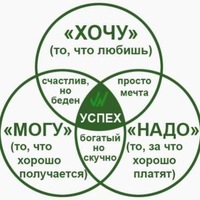 РЕКОМЕНДУЕМЫЕ САЙТЫДля прохождения профориентационного тестированияhttp://www.bilimal.kzhttp://www.nаvigator.kzhttp://www.proforientator.ruhttp://abitura.net/trud.php http://abitura.net/spisok.php  Справочник профессий http://www.e-xecutive.ru/career/trades/ Толковые словари иноязычных названий профессий и специальностей http://www.clskuntsevo.ru/portal_proforientir/mir_professii_slov_prof_putevodit.php Приложение7Макеты стендов кабинета профориентации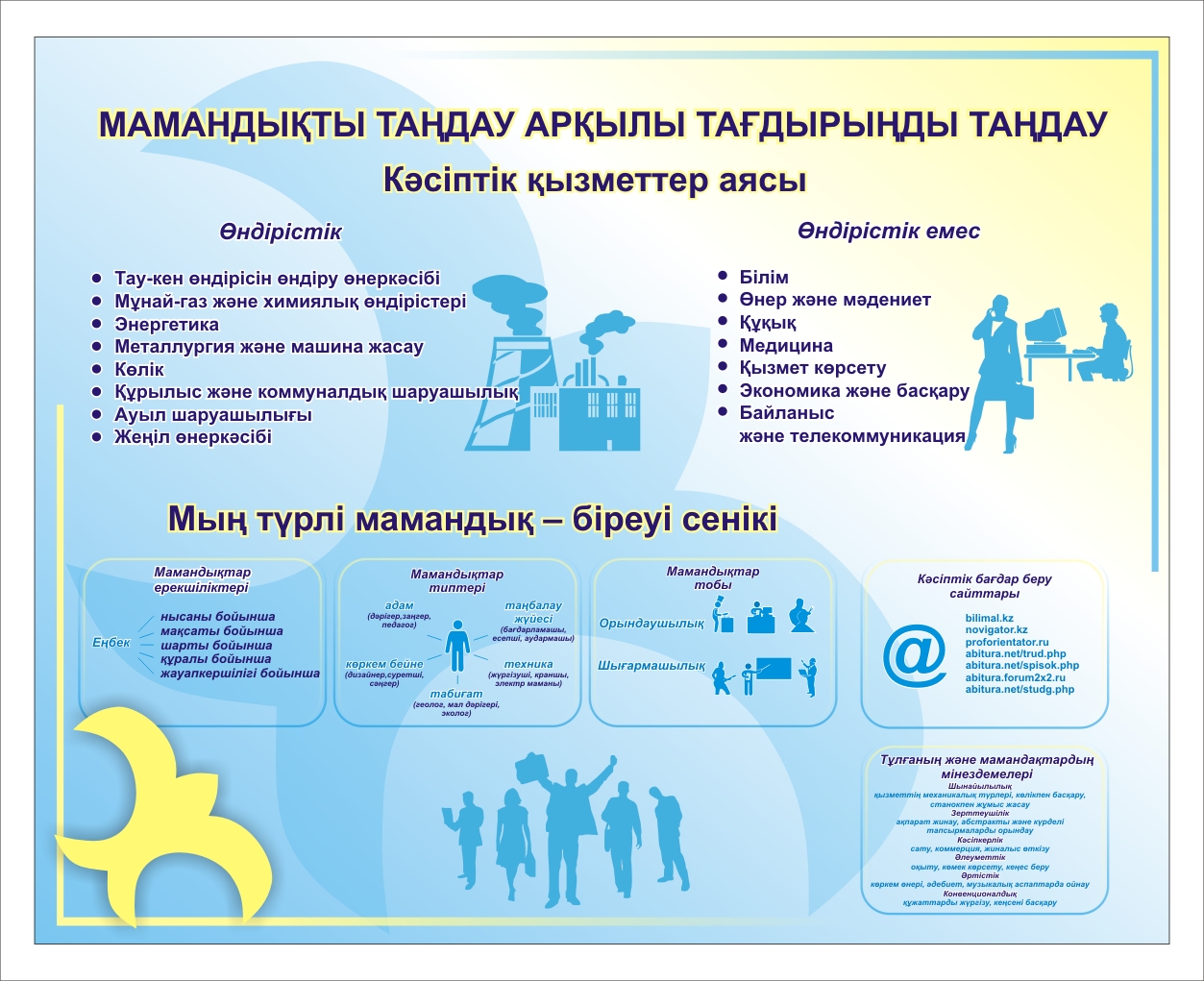 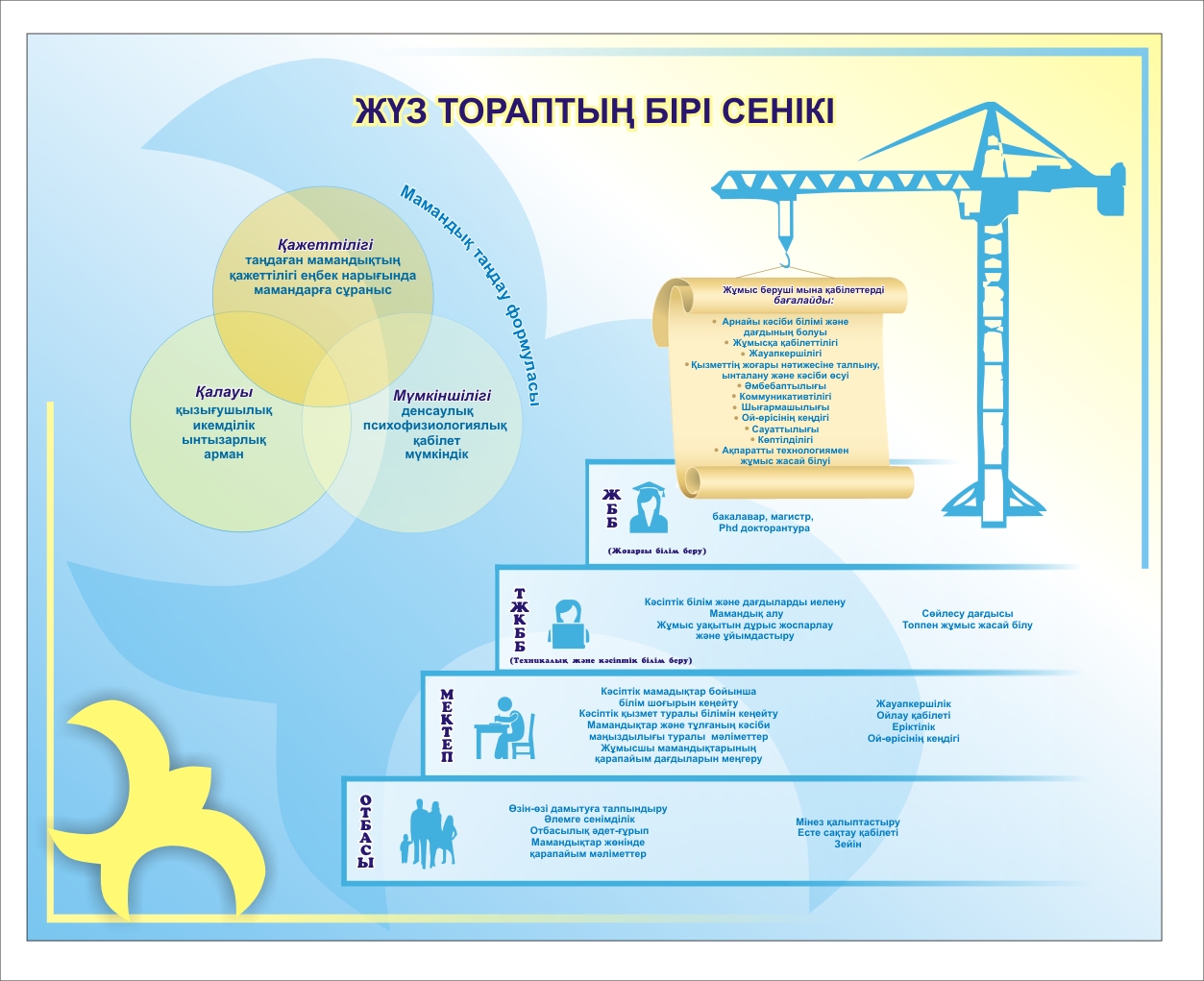 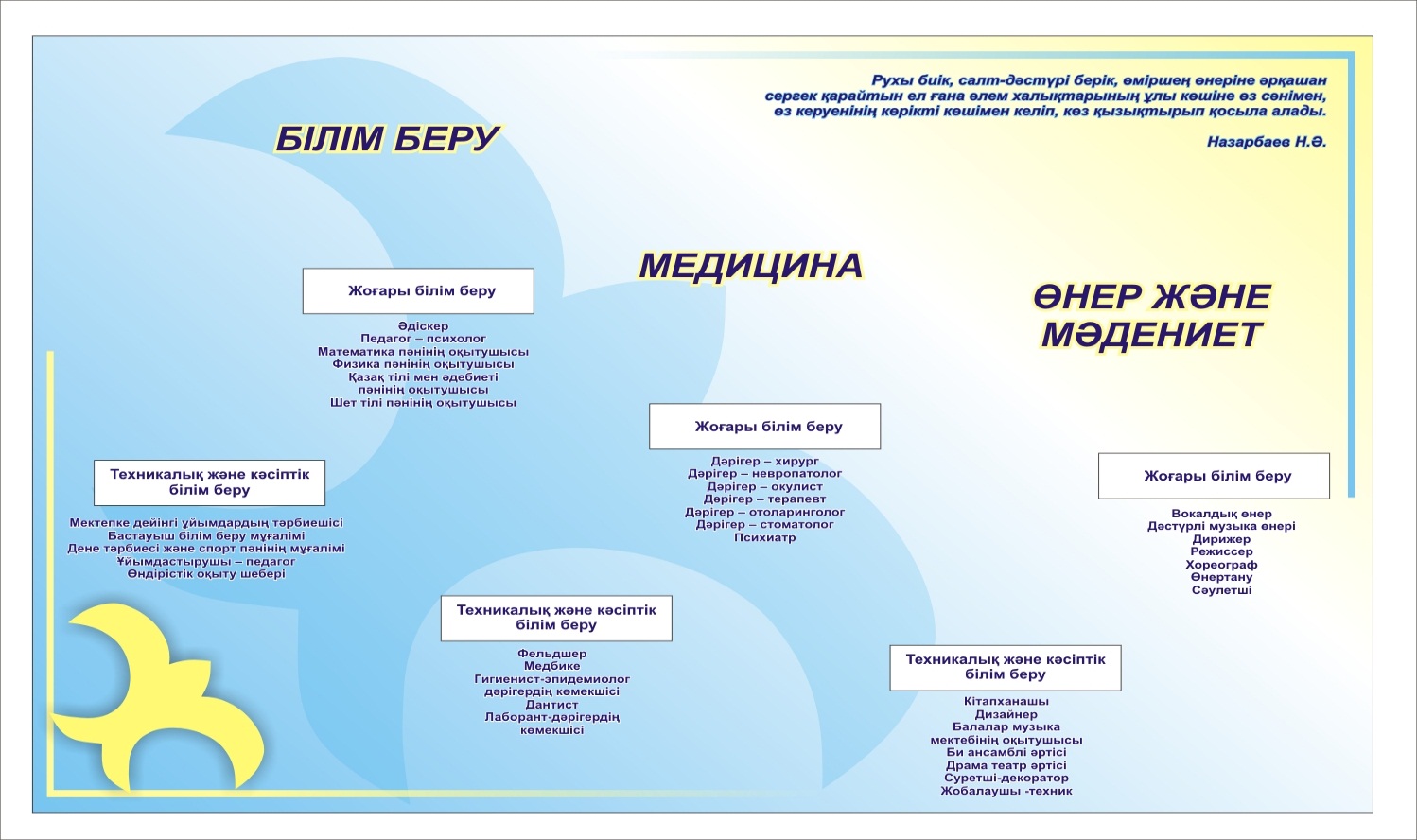 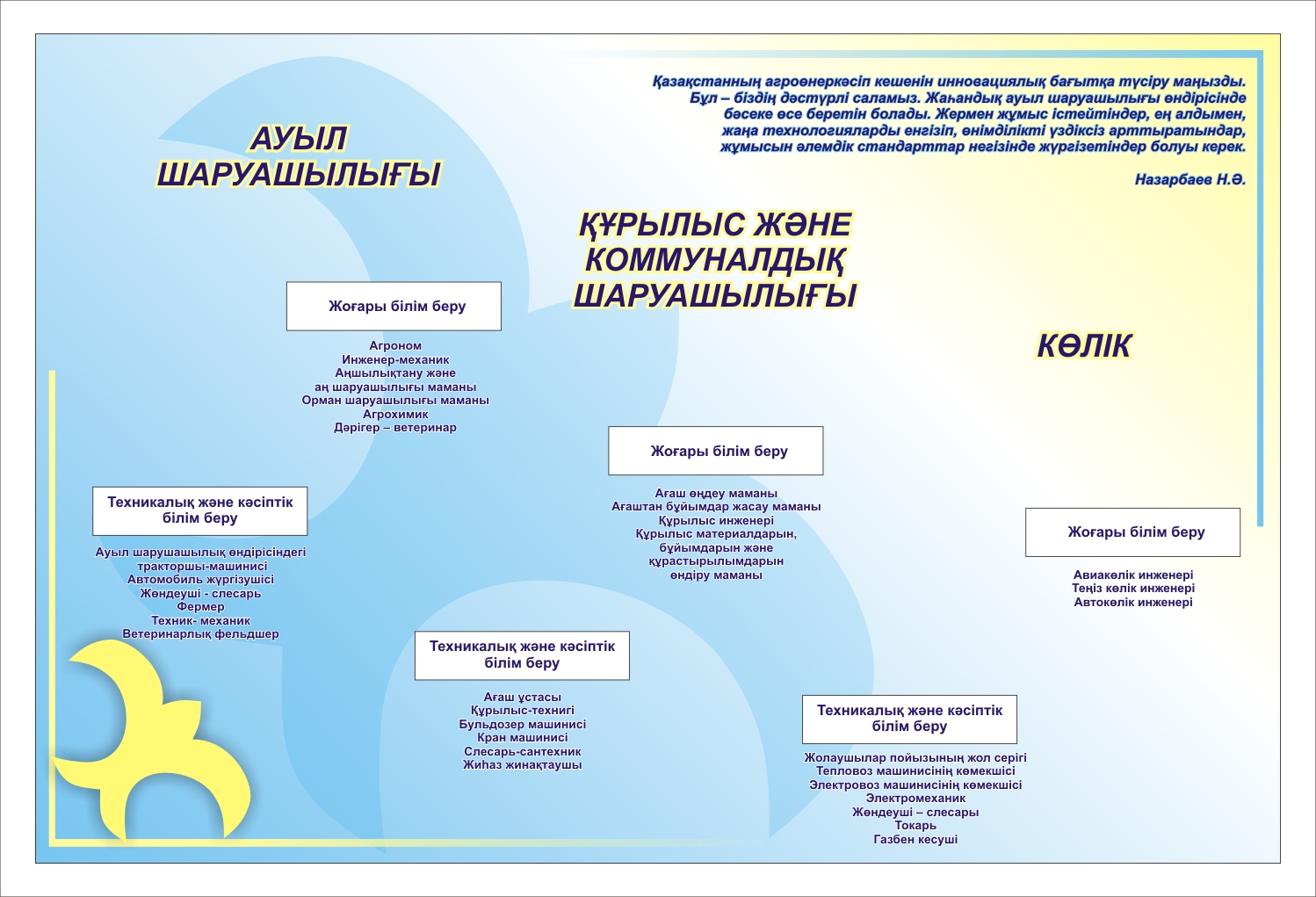 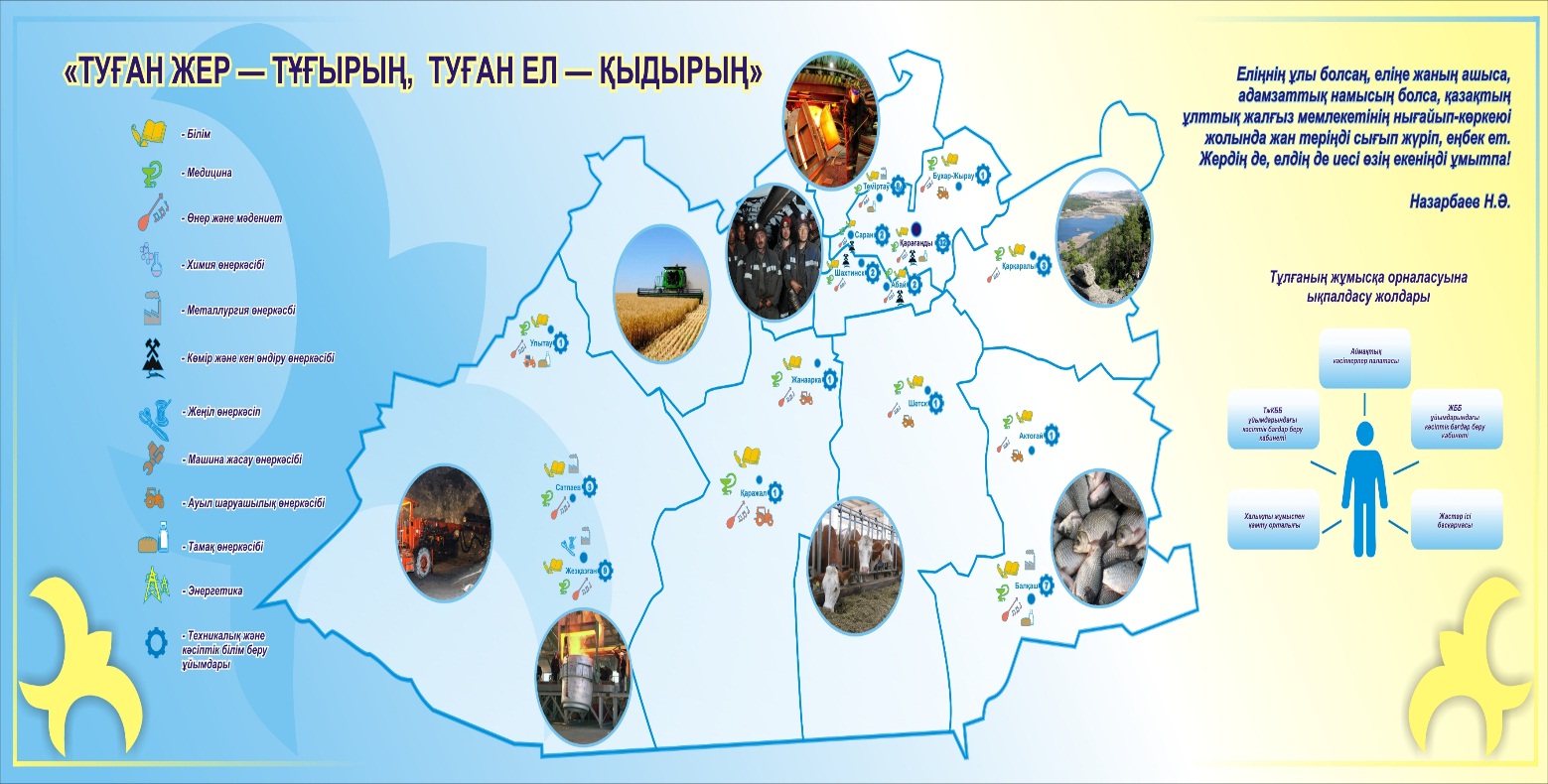 Стр.Общие положения4Структура организации профориентационной работы в Карагандинской области5Цели и задачи профориентационной работы в школах10Организация профориентационной работы с учетом возрастных особенностей школьников11Механизм организации профессиональной ориентации в школах 12Критерии эффективности результатов профориентационной работы16Приложение 1. Положение о кабинете профориентации17Приложение 2. Примерный план профориентационной работы на учебный год20Приложение 3.Тематика классных часов по профориентации23Приложение 4.  Портфолио учащихся по профориентации24Приложение 6.  Памятка для учащихся выпускных классов28Приложение 7.  Макеты стендов профориентацииПриложение 8  Положение о совете по профориентации  33МероприятияСрокиОтветственныеФорма отчетностиРабота с педагогическими кадрамиРабота с педагогическими кадрамиРабота с педагогическими кадрамиРабота с педагогическими кадрамиСоздание совета по профориентации;2. Постоянное знакомство учителей с инструкциями, приказами, решениями по профессиональной ориентации.3. Контроль и анализ состояния профориентационной работы в школе.4.  Взаимодействие школы с предприятиями города по вопросам профориентации учащихся (встречи и экскурсии).5. Индивидуальные консультации для педагогов по вопросам организациипрофориентационной работы в классе.6. Оказание помощи в определении тематики классных часов с учетом возрастных особенностей школьниковсентябрьсентябрьВ течение годаВ течение годаВ течение годадиректорДиректор, зам по УВР, ВР.Зам дир по ВРСоциальный педагогСоциальный педагог, психологСоциальный педагогПсихологБиблиотекарьприказПротоколыРабота с учащимисяРабота с учащимисяРабота с учащимисяРабота с учащимися1) Итоги поступления выпускников в учреждения профессионального образования.2) Регулярное оформление стенда информационных материалов «Я выбираю профессию» (в библиотеке).3) Организация работы объединений дополнительного образования с целью профессиональной ориентацииучащихся (1-11 кл.).4) Организация обучения в профильных классах (химия, физика, биология, математика) в 10-11 кл. 5) Организация работы объединений дополнительного образования технического направления. 6) Классные часы в 5-6 классах (знакомство с профессиями родителей), в 7-9 классах – «Мир профессий», в 10-11 классах – «Мы выбираем», «Роль самовоспитания при планировании карьеры».7) Конкурс рисунков «Моя будущая профессия (5-7 классы).8) Викторина «Что? Где? Когда?» о профессиях (5-8 классы). 9) «Путешествие по профессиям». Игра-знакомство с миром профессий. (6-7классы).10) Защита проектов, мультимедийных презентаций в рамках программы «Технология» (5-8 классы).11) Экскурсии на предприятия региона, в учебные заведения (8-11 классы).12) Проведение профессиональной диагностики учащихся 9-х классов.13) Проведение диагностики учащихся 7-8 классов в рамках предпрофильной подготовки.14) Проведение компьютерной диагностики «Ориентир» для учеников 8-11классов.15) Изучение курса «Твои дороги, выпускник» (9 класс).16) Ярмарка учебных и рабочих мест.17) Посещение дня открытых дверей в вузах, колледжах. 18) Поэтапное анкетирование учеников 9 классов.19)Индивидуальное консультирование учеников, родителей,СентябрьЕжемесячно СентябрьСентябрьСентябрьВ течение годаОктябрьНоябрьДекабрьВо время каникулФевральМартЯнварьЯнварьФевральАпрельМартАпрель-майПо запросу в течение годаСоциальный педагогБиблиотекарьСоциальный педагогЗавуч Учитель технологииКлассные руководителиУчителя ИЗОКлассные руководителиУчитель технологииУчитель технологииКл. рук.Соц. педагогПсихологПсихологПсихологПсихолог, социальный педагогСоц.педагог, кл. руководительСоциальный педагог и ПсихологАналитическая справкаФото отчетыРасписание работы факультативов и кружковАналитическая справкаФото отчеты и анализы проведенных мероприятийФото отчетыАналитическая справкаАналитическая справкаФото отчетыПротоколыРабота с родителямиРабота с родителямиРабота с родителями1) Знакомство с учебными планами.2) Общешкольные родительские собрания:- «Как правильно выбрать профессию.Рынок труда региона» (8-9 классы);- «Организация занятий в группахдопрофессиональной подготовки» (7-9 классы);- «Организация процесса обучения в профильных группах»;- «Условия поступления в высшие учебные заведения» (11 классы).3) Индивидуальные консультации по выбору профессии.МартОктябрьСентябрьМарт ОктябрьДекабрь В течение годаЗам. директора по УВРЗам. по УВР,  Социальный педагогклассные руководителиЗам. по УВР, психолог, социальный педагогСоциальный педагогПротоколыКлассУчебный годНазвание курсовМесто проведенияДостиженияграмоты, места если есть Оценка уровня заинтересованности ученика в работе курса в баллах от 1 до 101-минимум,10-максимум Оценка уровня заинтересованности ученика в работе курса в баллах от 1 до 101-минимум,10-максимум КлассУчебный годНазвание курсовМесто проведенияДостиженияграмоты, места если есть Самооценка Оценка руководителя1234567891011КлассНазвание мероприятия и форма проведения ДатапроведенияМесто проведения(школа, УПК, ресурсный центр, колледж, предпритие)Самооценказаинтересованностив баллах от 1 до 101-минимум,10-максимум1«В мире профессий» Кл час 1Кондитерская фабрика Экскурсия 22233345И т.д.Класс№ппПрофессиональные пробы (профессии)Виды деятельностиКоличество часовМесто проведения(школа, УПК, ресурсный центр, колледж)Оценка уровня заинтересованности ученика в работе курса в баллах от 1 до 101-минимум,10-максимум  Оценка уровня заинтересованности ученика в работе курса в баллах от 1 до 101-минимум,10-максимум  Класс№ппПрофессиональные пробы (профессии)Виды деятельностиКоличество часовМесто проведения(школа, УПК, ресурсный центр, колледж)Самооценка Оценка руководителя555666777888999110110111111№ппКлассДатапроведения диагностикиКоличество суммы баллов  по направлениямКоличество суммы баллов  по направлениямКоличество суммы баллов  по направлениямКоличество суммы баллов  по направлениямКоличество суммы баллов  по направлениямРекомендации №ппКлассДатапроведения диагностикиЧеловек-природаЧеловек-техникаЧеловек-знакЧеловек-искусствоЧеловек-человекРекомендации 469НаправленностьНаправленностьНаправленность№Класс Дата проведения диагностикиНаправленность личностиНаправленность личностиНаправленность личностиНаправленность личностиНаправленность личностиНаправленность личностиРекомендации №Класс Дата проведения диагностикиРеалистическая ИнтелектуальнаяСоциальная ПредприимчиваяАртистичный Офисный Рекомендации 579Общий результатОбщий результатОбщий результат№ ппКласс Датапроведения диагностикиКарта интересовКарта интересовКарта интересовРекомендации № ппКласс Датапроведения диагностикиЛюбите ли вы?Нравится ли вам?Хотели бы вы?268Общий результатОбщий результатОбщий результатЧего я хочу добитьсяЧто собираюсь для этого сделатьК концу учебного года В 1 -и четверти Во 2-й четверти В 3-й четверти 